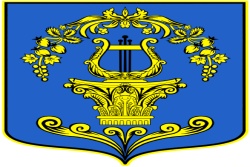 СОВЕТ ДЕПУТАТОВ МУНИЦИПАЛЬНОГО ОБРАЗОВАНИЯТАИЦКОЕ ГОРОДСКОЕ ПОСЕЛЕНИЕГАТЧИНСКОГО МУНИЦИПАЛЬНОГО РАЙОНА ЛЕНИНГРАДСКОЙ ОБЛАСТИРЕШЕНИЕОт  27 мая  2021 года                                                                              № 111Об инициативе по изменению границы муниципального образования Таицкое городское поселение, в части участка границы с муниципальным образованием Ломоносовский муниципальный район Ленинградской области, не влекущее отнесения территорий населённых пунктов к территориям других муниципальных образованийРассмотрев проект текстового и графического описания границы муниципального образования Ломоносовский муниципальный район Ленинградской области, руководствуясь частью 4 статьи 12 Федерального закона от 06 октября 2003 года №131-ФЗ «Об общих принципах местного самоуправления в Российской Федерации», Уставом Гатчинского муниципального района,совет депутатов МО Таицкое городское поселениерешил:1.Выразить согласие населения Таицкого городского поселения Гатчинского муниципального района на изменение границы муниципального образования Таицкое городское поселение Гатчинского муниципального района, в части участка границы с муниципальным образованием Ломоносовский муниципальный район Ленинградской области, не влекущее отнесения территорий населённых пунктов к территориям других муниципальных образований.2. Решение вступает в силу со дня его принятия и подлежит официальному опубликованию, а также размещению на официальном сайте администрации в информационно-коммуникационной сети «Интернет». Глава муниципального образования                                       Т.П. Павлова